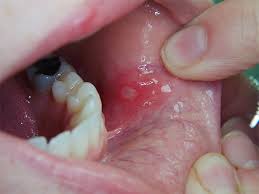 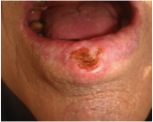 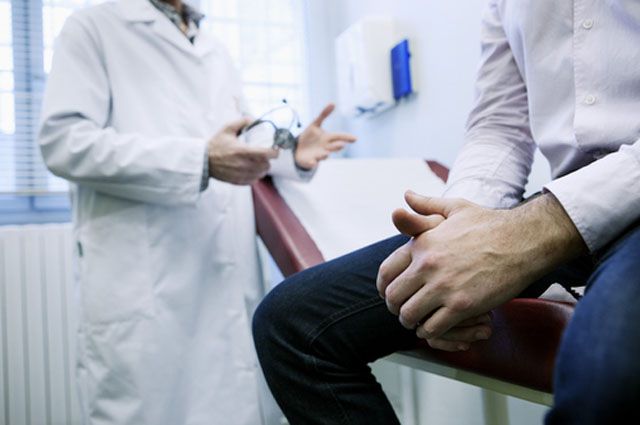 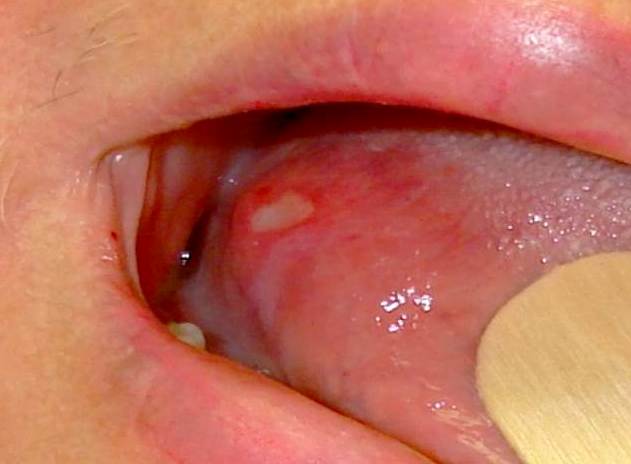 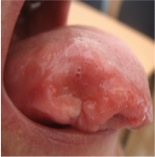 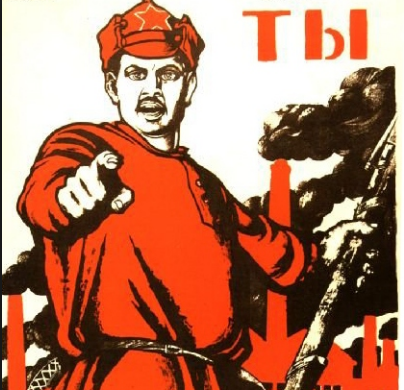 Ваша жизнь и здоровье в Ваших руках!Имеются противопоказания, необходимо проконсультироваться со специалистомЖдем вас:Рабочие дни 8:00-20:00Cуббота 8:00-14.00Адреса и контактные данныеГБУЗ РБ Стоматологическая поликлиника № 5 г. Уфа:450073 г. Уфа, ул. Ю. Гагарина, д. 20Телефон: 8(347)236342089173515082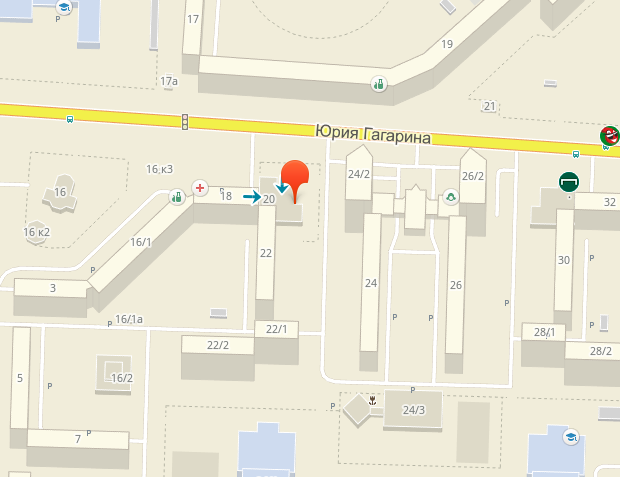 450099 г.Уфа, ул. Жукова, д.11/2Телефон: 8(347)2363434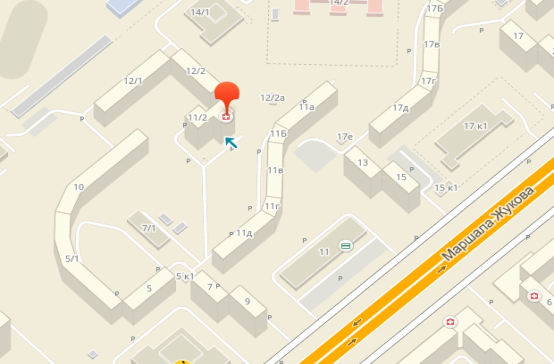 450083 г.Уфа, ул. Шафиева, д.8/1Телефон:225-34-34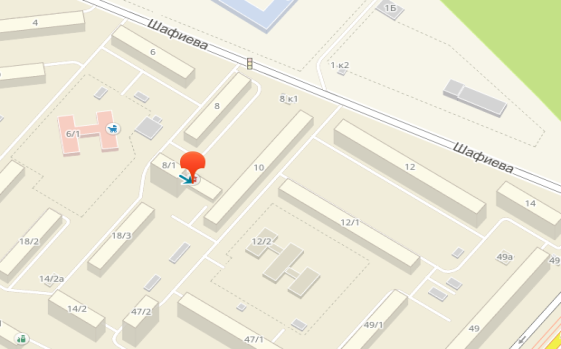     stomat5ufa.ru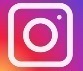          E-mail UFA.SP5@doctorrb.rb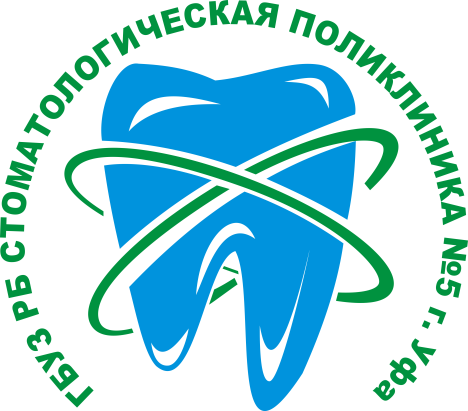 ГБУЗ РБ Стоматологическая поликлиника №5 г. Уфа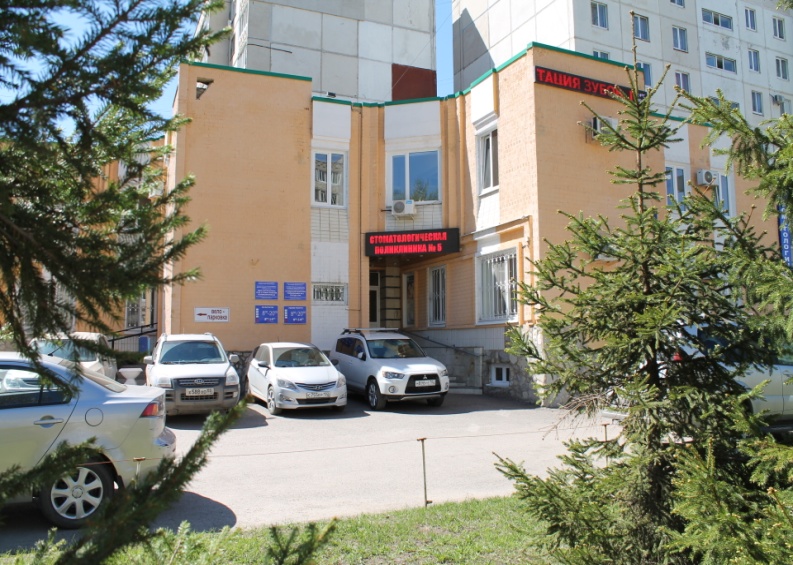 Красивая улыбка –- залог здоровья!